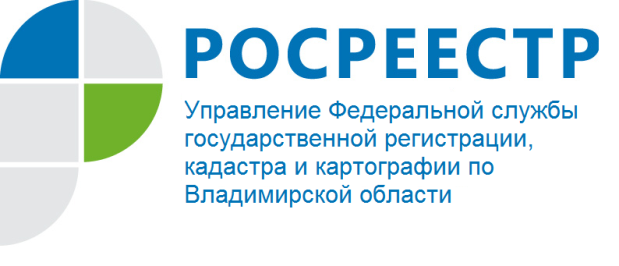 ПРЕСС-РЕЛИЗУправление Росреестра по Владимирской области информирует о реформировании системы контрольно-надзорной деятельности РосреестраУправление Росреестра по Владимирской области информирует о подписании Президентом Российской Федерации федеральных законов: № 247-ФЗ от 31.07.2020 «Об обязательных требованиях в Российской Федерации», вступающий в силу 01.11.2020 (за исключением отдельных положений) и        № 248-ФЗ от 31.07.2020 «О государственном контроле (надзоре) и муниципальном контроле в Российской Федерации», вступающий в силу 01.07.2021 (за исключением отдельных положений).«Реформирование контрольно-надзорной деятельности Росреестра назревало давно – за последние годы в отрасли многое изменилось, и часть нормативных актов потеряла свою актуальность. Важно коренным образом пересмотреть действующие отраслевые нормативные правовые акты, просеяв их через сито «регуляторной гильотины», и издать необходимые новые»- отметила заместитель Председателя Правительства Виктория Абрамченко, которая ранее возглавляла рабочую группу по реализации механизма «регуляторная гильотина» в сфере земли и недвижимости.В частности, предлагается исключить институт федерального государственного надзора в области землеустройства, а также отменить административную ответственность для юридических лиц, не исполнивших обязанность приобрести используемый на праве постоянного пользования земельный участок в собственность или оформить право аренды. Эти предложения связаны с необходимостью актуализации действующего нормативно-правового регулирования.Управление Росреестра по Владимирской области отмечает, что по итогам проводимой реформы будет полностью трансформировано системное процессуальное регулирование контрольно-надзорной деятельности Росреестра. В частности, предполагается создание и ведение единого реестра видов федерального и регионального государственного контроля (надзора), а также муниципального контроля.Сами законы направлены на реализацию механизма «регуляторной гильотины» в рамках проводимой Правительством РФ реформы контрольно-надзорной деятельности и устранение наиболее затратных как для бизнеса, так и для контрольно-надзорных органов проверок.Законом «Об обязательных требованиях в Российской Федерации» определена реализация механизма «регуляторной гильотины» – отмена установленных до 1 января 2021 года обязательных требований. Так, в частности, постановлением Правительства РФ от 11 июня 2020 года, признаны утратившими силу с 1 января 2021 года два постановления Правительства, а также отменены положения 23 приказов Минэкономразвития. В них содержатся обязательные требования, надзор за соблюдением которых осуществляет Росреестр при федеральном государственном надзоре в области геодезии и картографии, лицензирования геодезической и картографической деятельности, лицензионного контроля; надзоре за деятельностью национального объединения СРО кадастровых инженеров, СРО кадастровых инженеров; арбитражных управляющих; оценщиков; электронных площадок.С 1 февраля 2021 года положения нормативных правовых актов, которыми устанавливаются обязательные требования, будут вступать в силу с 1 марта или с 1 сентября соответствующего года, но не ранее чем по истечении 90 дней после дня официального опубликования. Большинство нормативных правовых актов, содержащих обязательные требования, будут действовать максимум 6 лет со дня вступления в силу.Управление Росреестра по Владимирской области также информирует, что в настоящее время в ведомстве в рамках установленных полномочий продолжается работа по подготовке проектов нормативных правовых актов взамен отменяемых. О РосреестреФедеральная служба государственной регистрации, кадастра и картографии (Росреестр) является федеральным органом исполнительной власти, осуществляющим функции по государственной регистрации прав на недвижимое имущество и сделок с ним, по оказанию государственных услуг в сфере ведения государственного кадастра недвижимости, проведению государственного кадастрового учета недвижимого имущества, землеустройства, государственного мониторинга земель, навигационного обеспечения транспортного комплекса, а также функции по государственной кадастровой оценке, федеральному государственному надзору в области геодезии и картографии, государственному земельному надзору, надзору за деятельностью саморегулируемых организаций оценщиков, контролю деятельности саморегулируемых организаций арбитражных управляющих. Подведомственными учреждениями Росреестра являются ФГБУ «ФКП Росреестра» и ФГБУ «Центр геодезии, картографии и ИПД». В ведении Росреестра находится ФГУП «Ростехинвентаризация – Федеральное БТИ».             Распоряжением Правительства Российской Федерации от 22.01.2020 № 55-р 22 января 2020 года руководителем Росреестра назначен О.А. Скуфинский.Контакты для СМИУправление Росреестра по Владимирской областиг. Владимир, ул. Офицерская, д. 33-аОтдел организации, мониторинга и контроля(4922) 45-08-26